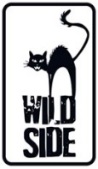 OSIRISRéalisé par Shane AbbessAvec Daniel Macpherson, Kellan Lutz, Isabel Lucas, Rachel GriffithsDans un futur lointain, l’humanité part à la conquête de nouvelles planètes habitables. L’entreprise Exor est chargée d’organiser la vie dans ces nouveaux mondes. Mais un jour, Kane, un de ses principaux lieutenants, découvre que la planète OSIRIS, qui héberge sa fille, est menacée par un virus mortel. Il se lance alors dans une course contre la montre pour la sauver.UNE AVENTURE SF ÉPIQUE ET SENSATIONNELLEAvec OSIRIS, plongez dans un univers futuriste âpre et réaliste. Réalisé par Shane Abbess (Gabriel), ce bijou de science-fiction dans la lignée de Elysium et Star Trek est porté par un casting solide : Kellan Lutz (Twilight Saga, Hercule 3-D), Isabel Lucas (Transformers), Rachel Griffiths (Six Feet Under).Une aventure épique aux confins de la galaxie sublimée par Richard Hobbs, le sensationnel directeur artistique de Mad Max : Fury Road.En VOD dès le 4 AoûtEn DVD & Blu-ray Combo Steelbook le 9 AoûtMatériel promotionnel disponible sur demande - Images et visuels disponibles dans l’Espace Pro via www.wildside.fr[ Édition DVD ]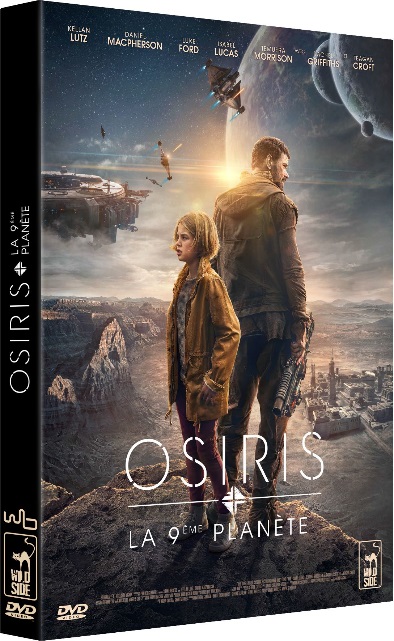 CARACTÉRISTIQUES TECHNIQUES DVDFormat image : 2.40, 16/9ème compatible 4/3 - Format son : Français DTS 5.1 & Dolby Digital 2.0, Anglais Dolby Digital 5.1 - Sous-titres : Français - Durée : 1h35Prix public indicatif : 19,99 € le DVD[ Édition Blu-ray ]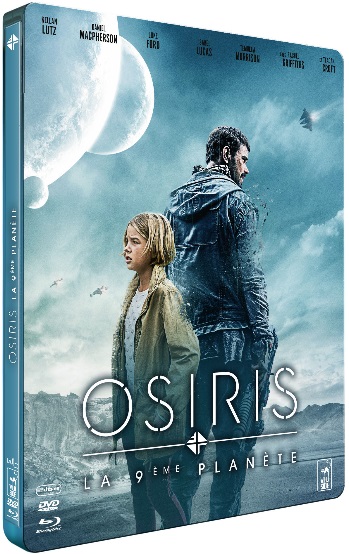 CARACTÉRISTIQUES TECHNIQUES Blu-ray Format image : 2.40 - Résolution film : 1080 24p - Format son : Français & Anglais DTS Master Audio 5.1 - Sous-titres : Français - Durée : 1h38Prix public indicatif : 24,99 € le Blu-ray